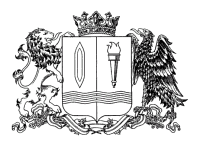 Ивановская областьФурмановский муниципальный районСОВЕТ ФУРМАНОВСКОГО ГОРОДСКОГО ПОСЕЛЕНИЯЧетвертого созываРЕШЕНИЕот 23 декабря 2021 года                                                                          	 	        № 56О внесении изменений в Решение Совета Фурмановского городского поселения от 19.12.2019 года  № 52 «Об утверждении положения «Об организации похоронного дела и правил содержания муниципальных кладбищ в                                  м. Б. Никольское, м. Фряньково Фурмановского городского поселения Фурмановского муниципального района»В соответствии с Федеральным законом от 12.01.1996 № 8-ФЗ «О погребении и похоронном деле», Федеральным законом от 06.10.2003 № 131-ФЗ «Об общих принципах организации местного самоуправления в Российской Федерации», Указом Президента Российской Федерации от 29.06.1996 № 1001 «О гарантиях прав граждан на предоставление услуг по погребению умерших», Постановлением Главного государственного санитарного врача РФ от 28 июня 2011 г. № 84 «Об утверждении СанПиН 2.1.2882-11 «Гигиенические требования к размещению, устройству и содержанию кладбищ, зданий, сооружений похоронного назначения», Уставом Фурмановского городского поселения Фурмановского муниципального района Ивановской области, Совет Фурмановского городского поселения решил:Внести изменения в пункт 8.4. Положения об организации похоронного дела и правил содержания муниципальных кладбищ в м. Б. Никольское, м. Фряньково Фурмановского городского поселения Фурмановского муниципального района, утвержденное  Решением Совета Фурмановского городского поселения от 19.12.2019 года  № 52, изложив первый абзац в новой редакции: «Разрешить погребение в местах почетного захоронения на территории муниципальных кладбищ Фурмановского городского поселения Фурмановского муниципального района следующих граждан:-  Почетный гражданин г. Фурманова; - Почетный гражданин Фурмановского муниципального района,а также, проживавших на день смерти на территории Фурмановского муниципального района, граждан награжденных: -  Высшими званиями Российской Федерации (Герой Российской Федерации, Герой Труда Российской Федерации);- Высшими степенями отличия СССР (Герой Советского Союза, Герой Социалистического Труда);-  Орденами Российской Федерации;- Орденами СССР.».2. Опубликовать настоящее Решение в официальном источнике опубликования муниципальных правовых актов и иной официальной информации Совета Фурмановского городского поселения «Городской вестник» и разместить на официальном сайте Администрации Фурмановского муниципального района (www.furmanov.su) в информационно-телекоммуникационной сети «Интернет».3. Настоящее Решение вступает в силу со дня его официального опубликования.4. Контроль за выполнением настоящего Решения возложить на комиссию Совета Фурмановского городского поселения по вопросам жилищно-коммунального хозяйства, местному самоуправлению и социальной политике.Глава Фурмановского городского поселения                                           Т. Н. Смирнова